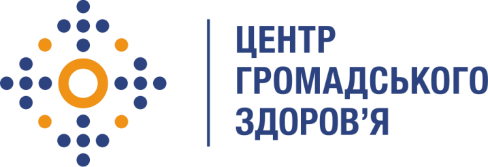 Державна установа «Центр громадського здоров’я Міністерства охорони здоров’я України» оголошує конкурс для відборуфахівця сектору вірусних гепатитів і замісної підтримувальної терапіїНазва позиції: фахівець секторуРівень зайнятості: (3 місяці)Інформація щодо установи:Головним завданнями Державної установи «Центр громадського здоров’я Міністерства охорони здоров’я України» (далі – Центр є діяльність у сфері громадського здоров’я. Центр виконує лікувально-профілактичні, науково-практичні та організаційно-методичні функції у сфері охорони здоров’я з метою забезпечення якості лікування хворих на соціально небезпечні захворювання, зокрема ВІЛ/СНІД, туберкульоз, наркозалежність, вірусні гепатити тощо, попередження захворювань в контексті розбудови системи громадського здоров’я. Центр приймає участь в розробці регуляторної політики і взаємодіє з іншими міністерствами, науково-дослідними установами, міжнародними установами та громадськими організаціями, що працюють в сфері громадського здоров’я та протидії соціально небезпечним захворюванням.Основні обов'язки:Участь у координації заходів з елімінації вірусних гепатитів у частині розширення доступу до скринінгу, діагностики та лікування.Підготовка аналітичних матеріалів щодо поточного стану надання послуг, охоплення послугами з діагностики та лікування вірусних гепатитів, замісної підтримувальної терапії.Участь у розробці проектів нормативно-правових актів, проектів стандартів медичної допомоги, їх супровід в процесі затвердження.Надання методично-технічної підтримки ЗОЗ у частині впровадження заходів з елімінації ВГ, надання послуг замісної підтримувальної терапії.Аналіз поточного стану забезпеченості лікарськими засобами, споживання лікарських засобів, закуплених за кошти державного бюджету, формування планів щодо набору пацієнтів та контроль щодо їх виконання. Взаємодія з ключовими партнерами у частині координації зусиль в рамках виконання програмних заходів. Збір та узагальнення звітів щодо охоплення пацієнтів з ВГ лікуванням. Підготовка аналітичних матеріалів за результатами зібраних звітів.Підготовка національних пропозицій у частині покращення заходів з охоплення послугами. Вимоги до професійної компетентності:Освіта: бакалавр або магістр (бажано медична освіта, освіта в сфері громадського здоров’я). Вільне володіння українською мовою та середній рівень англійської мови.Вміння працювати з великими обсягами інформації, досвід написання аналітичних звітів та підготовки матеріалів.Знання у сфері підходів та ідей громадського здоров’я, основ епідеміології, моніторингу та оцінки, програмного менеджменту.Знання у сфері особливостей діагностики та лікування вірусних гепатитів, замісної підтримувальної терапії. Досвід роботи з нормативно-правовою базою (підготовка проектів документів тощо). Високий рівень мотивації, відповідальність, проективність, критичне мислення та орієнтація на результат. Досвід роботи у сфері громадського здоров’я, надання послуг із діагностики та лікування та програмного менеджменту буде перевагою.  Резюме мають бути надіслані електронною поштою на електронну адресу: vacancies@phc.org.ua. В темі листа, будь ласка, зазначте: «124 – 2020 Фахівець із вірусних гепатитів та замісної підтримувальної терапії»Термін подання документів – до 17 липня 2020 року, реєстрація документів 
завершується о 18:00.За результатами відбору резюме успішні кандидати будуть запрошені до участі у співбесіді. У    зв’язку з великою кількістю заявок, ми будемо контактувати лише з кандидатами, запрошеними на співбесіду. Умови завдання та контракту можуть бути докладніше обговорені під час співбесіди.Державна установа «Центр громадського здоров’я Міністерства охорони здоров’я України»  залишає за собою право повторно розмістити оголошення про вакансію, скасувати конкурс на заміщення вакансії, запропонувати посаду зі зміненими обов’язками чи з іншою тривалістю контракту.